Delphi, IN									Carroll County; Latitude: 40° 35' 15" N, Longitude: -86° 40' 30" W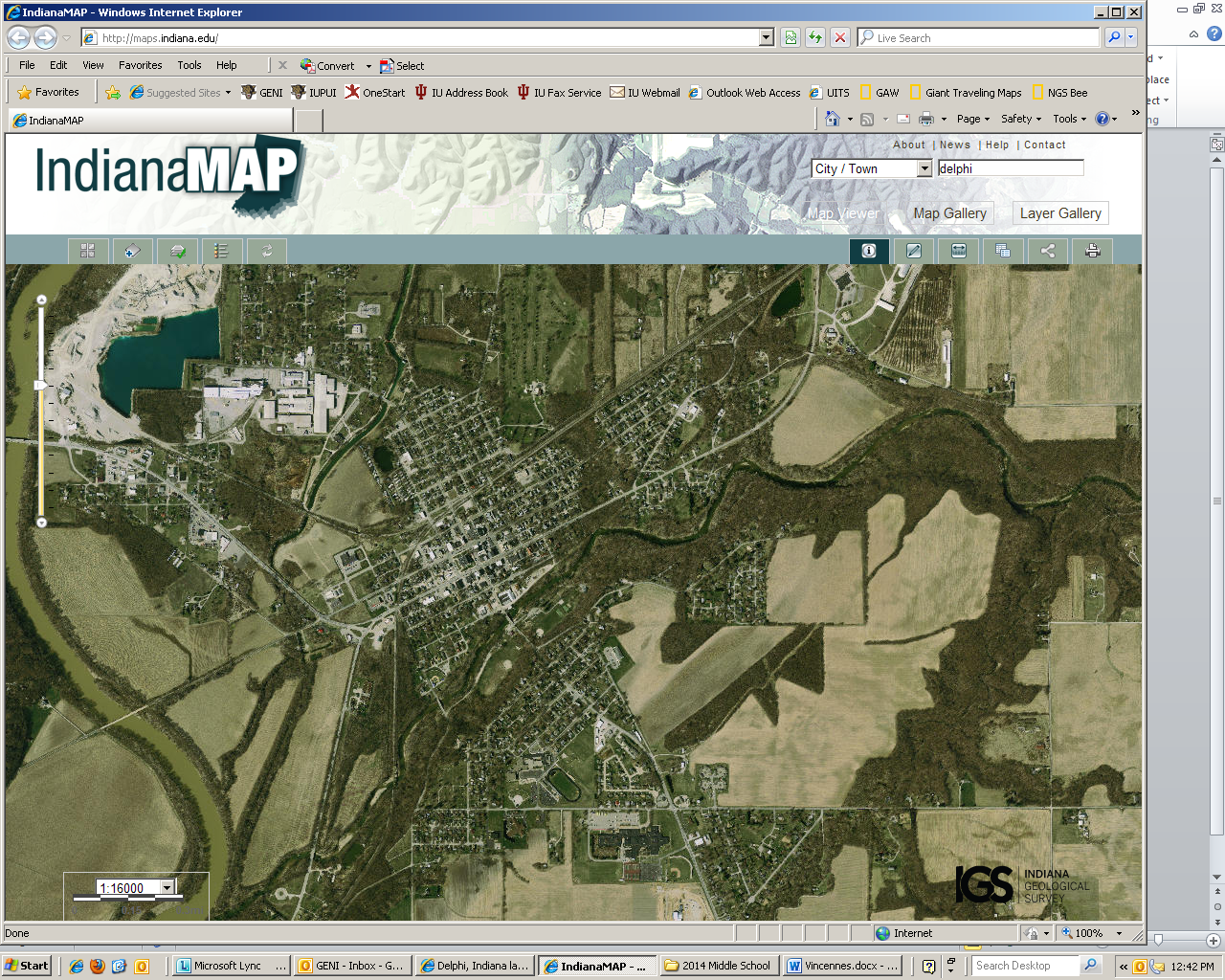 Assets:  fresh water, gravel, soil, flat landscape…Liabilities:  few trees, flat landscape…